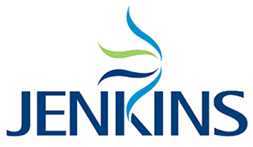 APPLICATION FORMWAREHOUSE ADMINISTRATOR LIVERPOOLCLOSING DATE: Wednesday 2nd February at 12 noonJenkins Group is an Equal Opportunities Employer. We operate in accordance with the GDPR 2018 and you are providing your consent for us to process your personal data for the purposes of recruitment and selection and in any event, the processing of your personal data is necessary for our legitimate interests.Information given will be treated as confidential and will be used solely for the recruitment and selection process.Personal DetailsTitle  	        						 Mobile No. 		                  		                Forename(s)						Email Address   				 Surname(s)									                         Address		                                                 Post Code                                                                                    		           		          Education HistoryCurrent RoleCareer HistoryPlease commence with most recent employment.Essential CriteriaThis application form will be used by a selection panel to decide whether or not you are shortlisted. Please demonstrate in the appropriate boxes below how you meet each of the criteria as listed.  The onus is on the applicant, to fully complete the essential criterion boxes below.  If you do not, the selection panel may not have sufficient demonstrable information upon which to make an assessment. Please demonstrate in the spaces provided below how you meet each of the essential criteriaReferencesPlease give the name, address, telephone number, email address and position of two people from whom Jenkins may obtain further information in relation to your application.  Referee 1 should be your current or most recent line manager or someone who can comment on your work.  You should obtain prior consent from the referees before using their names.References will be taken up for the successful applicants only. In submitting this form you are giving your consent for Jenkins to contact your nominated referees and also your present employer (if applicable), and previous employers.Please return the completed application form to careers@jenkinsgroup.com. Closing date: Wednesday 2nd February at 12 noon.Type of SchoolDates AttendedDates AttendedResults AchievedFROM: TO:Name of EmployerRoleSalaryName of EmployerDatesNoticeNature of DutiesNature of DutiesNature of DutiesNature of DutiesName and Addressof Place of workMain ResponsibilitiesPosition HeldPeriod ofEmploymentPeriod ofEmploymentReason for leavingFROMTOGCSE grade C and above in English and Maths:Administration experience in a warehouse environment:Experience of working closely with Operational and Transport Teams for service delivery: Excellent working knowledge of Microsoft Office Products, particularly Microsoft Excel and Word:Ability to develop good working relationships with customers and colleagues:The ability to deal with and manage competing priorities with precision and accuracy:Experience in communicating at different levels across an organisation and the ability to adapt tone and style to suit audience:Experience in problem solving and working proactively towards solutions:A demonstrable track record of excellent organisational, analytical, prioritisation and problem solving skills, e.g. able to establish a clear structure to your work to maximise the best use of your time:Professional written communication style: